
Name___________________________________________  Date_______________________Learning to Print the 50 States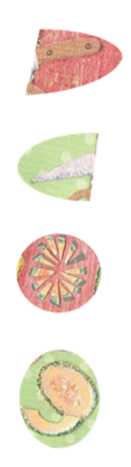 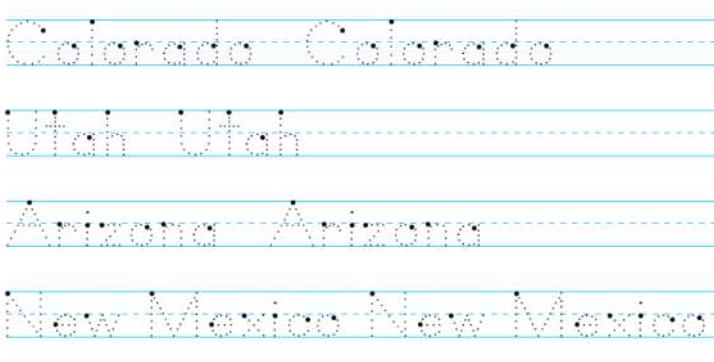 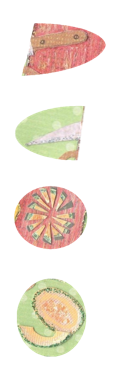 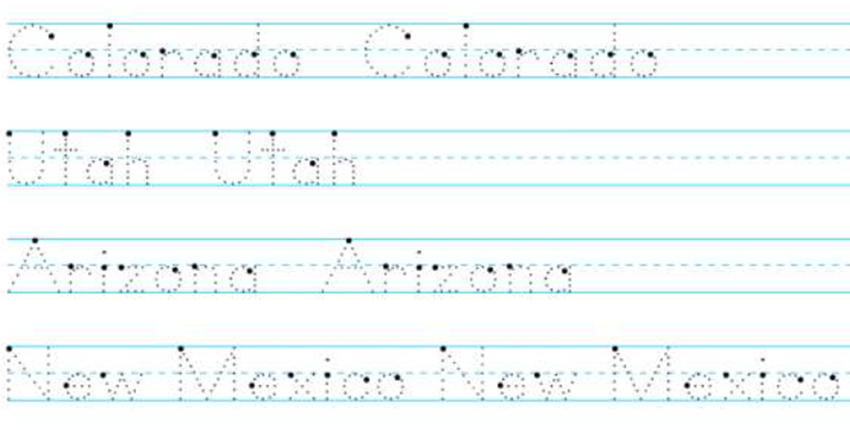 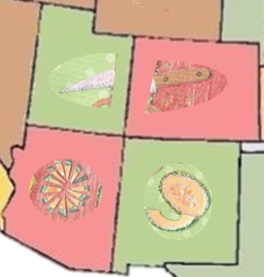 CO = Colorado
UT = Utah
AZ = Arizona  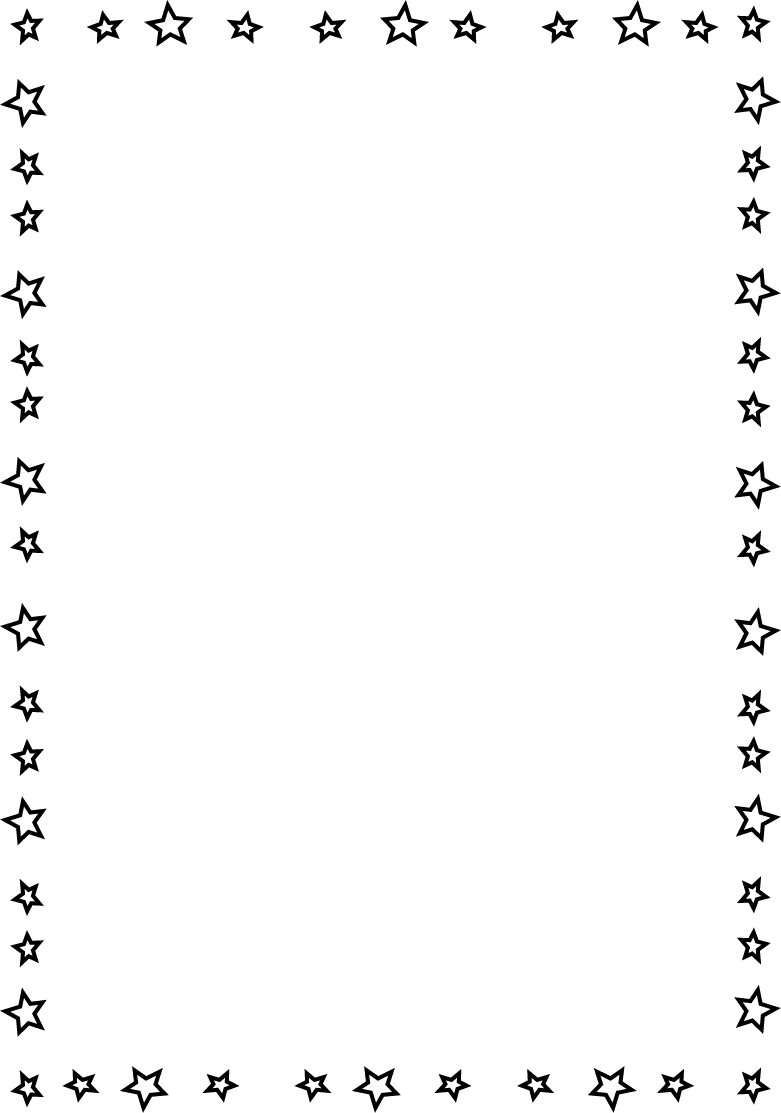 NM = New Mexico